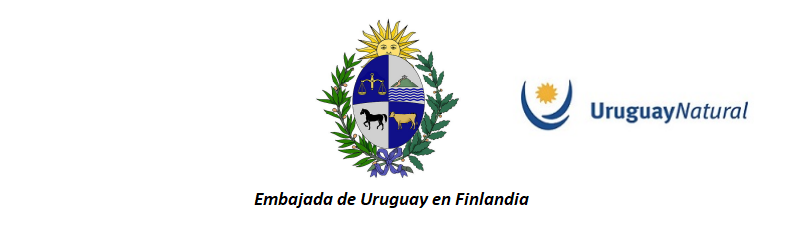 HYDROGEN PROYECT H2UURUGUAYIn Uruguay, 4% of vehicles of transport are responsible for 36% of carbon emissions. This is one of the reasons why the pilot project will focus on this sector, although it is open to companies interested in other lines of action, for example related to the production of ammonia or green fertilizers.H2U's business model will be completely private. Companies must provide a fleet of buses and trucks to consumers, and maintain energy demand agreements to meet their needs. It is aimed at a fleet of at least ten buses or 17-ton trucks, which is adapted to the requirements of the national market. The minimum distance this fleet will travel is estimated to be 3,500 kilometers per day.The electric energy for which the companies that join the project will pay —with a minimum required capacity of 1.5 MW— may be delivered by the State electricity company UTE, through a price model that they will negotiate according to their demand and consumption schedules.The companies will have to install their own plant, although they will also be offered the possibility of using the facilities of the State fuel company ANCAP, which includes taking advantage of existing human and infrastructure capacities and thus reducing costs.Bidders must present their projects and they will be required to have a proven track record and may resort to the Investment Promotion Law and other public support that is being studied.IMPORTANT:The Project Management scheduled to hold explanatory technical meetings for interested companies, between April 20 and May 14. Requests can be made to the following email address: hidrogeno@miem.gub.uy Interested companies will be asked to prove legal status and representation and the signature of a confidentiality agreement according to the model that will be available.The Embassy is naturally available to assist companies in this process.